Ονοματεπώνυμο:……………………………………………………………………………………………                                     Τάξη: Α2                                                           Φύλλο εργασίας Γλώσσας                                     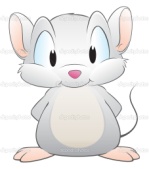 1.Δείχνω και διαβάζω με προσοχή τις συλλαβές, με τη σειρά και ανακατεμένα. Ακούω και γράφω τις συλλαβές στο Κόκκινο Τετράδιο.2. Διαβάζω με προσοχή τις λέξεις και προσέχω τον ΤΟΝΟ!!! Ακούω και γράφω όσες μπορώ στο Κόκκινο Τετράδιο.πίπα  -  παπιά                                 Μάτα   -   μάτια                       κακά  -  κακιά κολόνα  -  κολόνια                       μήλα  -  μηλιά                           γάτα  -  γατιά   καλάθι  -   καλάθια                        έλα  -  ελιά                               γατί  -  γιατίθάλασσα  -  θαλασσιά                    μέρα  -  μεριά                          γιαγιά  -  γιακάς3. Πηγαίνω από το ένα στα πολλά:το    ποτάμι                                                 το     τιμόνιτο     καλάθι                                                το       μανίκιτο   κομμάτι                                                το      πιθάριτο     κεράσι                                                 το     πετάλι4.  Γράφω τι βλέπω ( μαζί με τον  «φίλο»  του ): 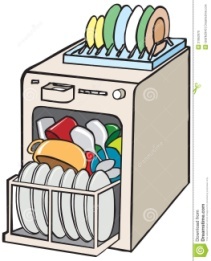 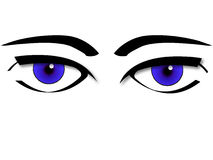 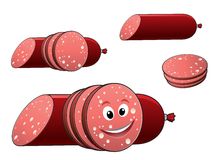 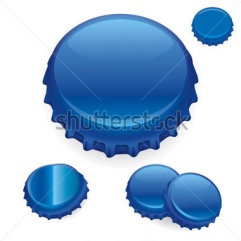 ____________________      ________________       ________________    ________________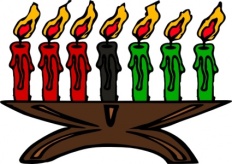 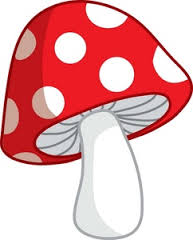 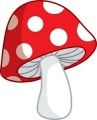 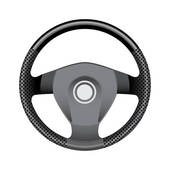 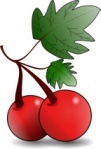 ________________   ________________      ______________    _____________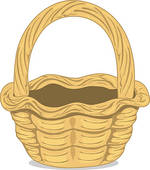 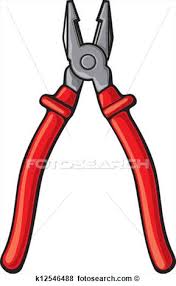 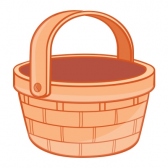 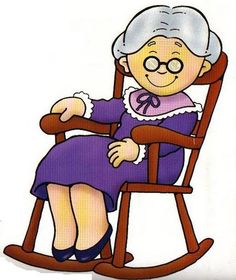 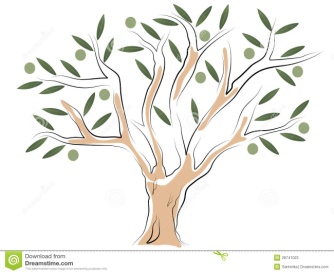 _______________     ______________      ________________    ____________5. Διαβάζω τη συλλαβή και γράφω αυτή που ταιριάζει σε κάθε λέξη:κανό_____                παλά______                 ____κάς                      κερά_____τασά_____                λό_____                        σπα____                      σά_____ποτά_____                 πα____                        αστέ____                      καλαμά____6. Διαβάζω τις προτάσεις  και βάζω  τόνους:Πηρες   τα    λεμονια     από     τη    λεμονια .Εγιναν    τα      πορτοκαλια    στην     πορτοκαλια .Να    τα     καστανα       στην      καστανια .Η     κακια     μαγισσα      μιλησε     με    κακα      λογια .Τα    ματια    και    τα    μαλλια    της    Αννας    είναι      καστανα .